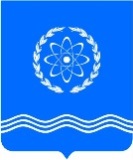 				ОБНИНСКОЕ  ГОРОДСКОЕ  СОБРАНИЕГОРОДСКОГО ОКРУГА «ГОРОД ОБНИНСК»П Р О Т О К О Л  № 28г. Обнинск 									от 28 марта 2017 годаПредседательствующий: Викулин В.В. –   Глава городского самоуправления,							Председатель городского СобранияПрисутствовали депутаты городского Собрания:Наволокин В.В. –  заместитель Председателя городского СобранияСошников М.А. – заместитель Председателя городского СобранияОтсутствовали депутаты городского Собрания:Косинская А.Б., Краско С.П., Наруков В.В., Фрай Ю.В., Хоменко М.А., Шатухин А.Е.Приглашены: Шапша В.В. – глава Администрации города;Стрельцов Д.С. – заместитель главы Администрации по вопросам городского хозяйства;Коновалова Л.И. – начальник Управления финансов Администрации города;Помещикова С.А. – начальник правового Управления Администрации города;Фалеева И.Н. – начальник Управления культуры и молодежной политики Администрации города;Шаванова Т.В. – заместитель начальника Управления финансов Администрации города;Куренкова Е.В. – начальник отдела муниципального жилищного контроля Администрации города;Артемьев Г.Ю. – председатель Контрольно-счетной палаты;Чумак Д.Ю. – прокурор города;Гриб В.Н. – Председатель Законодательного Собрания Калужской области.Представители средств массовой информации.ПроектПОВЕСТКА ДНЯ:Контрольный час: Об осуществлении переданных полномочий по отлову безнадзорных животных		Стрельцов Д.С. – заместитель главы Администрации города по вопросам			 городского хозяйстваО внесении изменений и дополнений в Устав муниципального образования «Город Обнинск», утвержденный решением городского Собрания от 04.07.2006 № 01-24 Нарусов М.А. – председатель комитета по законодательству и местному самоуправлениюО внесении изменений в решение Обнинского городского Собрания от 13.12.2016  № 01-23 «О бюджете города Обнинска на 2017 год и плановый период  2018 и 2019 годов»Коновалова Л.И. – начальник Управления финансов  Администрации городаАртемьев Г.Ю. – председатель Контрольно-счетной палаты МО «Город Обнинск»Пахоменко  К.В. –  председатель Комитета по бюджету, финансам и  налогамО внесении изменений  в решение Обнинского городского Собрания № 06-37 от 30.10.2012 «Об утверждении Положения о присуждении Обнинских городских премий одаренным детям»	Сухарев А.Е. – депутата городского Собрания	Нарусов М.А. – председатель комитета по законодательству и местному самоуправлениюО внесении изменений в решение городского Собрания «О делегировании депутатов городского Собрания в состав конкурсной комиссии по проведению открытого конкурса по отбору управляющей организации для управления многоквартирным домом»Анциферов Р.Г. – председатель комитета по жилищно-коммунальным услугамРазное:ВИКУЛИН В.В. открыл заседание городского Собрания и поприветствовал всех присутствующих. Сказал, что на заседании городского Собрания присутствует Гриб В.Н. – Председатель Законодательного Собрания Калужской области. Предложил принять повестку дня за основу. Поставил это предложение на голосование.ГОЛОСОВАЛИ: «за» - 23, «против» - 0, «воздержались» - 0.ВИКУЛИН В.В. спросил, есть ли дополнения  и предложения в повестку дня. Предложений от депутатов не последовало. Предложил внести в повестку дня 5 вопросом – проект решения «О согласовании присоединения части территорий муниципального образования сельского поселения село «Совхоз Боровский» на основании поступившего письма Сельской Думы сельского поселения село «Совхоз Боровский» от 23.03.2017. Докладчик по данному вопросу – глава  Администрации города Обнинска – Шапша В.В.Поставил это предложение на голосование.ГОЛОСОВАЛИ: «за» - 23, «против» - 0, «воздержались» - 0.ПОВЕСТКА ДНЯ:Контрольный час: Об осуществлении переданных полномочий по отлову безнадзорных животных		Стрельцов Д.С. – заместитель главы Администрации города по вопросам			 городского хозяйстваО внесении изменений и дополнений в Устав муниципального образования «Город Обнинск», утвержденный решением городского Собрания от 04.07.2006 № 01-24 Нарусов М.А. – председатель комитета по законодательству и местному самоуправлениюО внесении изменений в решение Обнинского городского Собрания от 13.12.2016  № 01-23 «О бюджете города Обнинска на 2017 год и плановый период  2018 и 2019 годов»Коновалова Л.И. – начальник Управления финансов  Администрации городаАртемьев Г.Ю. – председатель Контрольно-счетной палаты МО «Город Обнинск»Пахоменко  К.В. –  председатель Комитета по бюджету, финансам и  налогамО внесении изменений  в решение Обнинского городского Собрания № 06-37 от 30.10.2012 «Об утверждении Положения о присуждении Обнинских городских премий одаренным детям»	Сухарев А.Е. – депутата городского Собрания	Нарусов М.А. – председатель комитета по законодательству и местному самоуправлениюО внесении изменений в решение городского Собрания «О делегировании депутатов городского Собрания в состав конкурсной комиссии по проведению открытого конкурса по отбору управляющей организации для управления многоквартирным домом»Анциферов Р.Г. – председатель комитета по жилищно-коммунальным услугамО согласовании присоединения части территорий муниципального образования сельского поселения село «Совхоз Боровский»Шапша В.В. – глава Администрации города ОбнинскаРазное:ВИКУЛИН В.В. поставил повестку дня на голосование в целом.ГОЛОСОВАЛИ: «за» - 23, «против» - 0, «воздержались» - 0.Повестка дня утверждена.Контрольный час: «Об осуществлении переданных полномочий по отлову безнадзорных животных».	СЛУШАЛИ: СТРЕЛЬЦОВА Д.С., заместителя главы Администрации города по вопросам городского хозяйства.	Он доложил, что с 1 января 2016 года органы местного самоуправления муниципальных районов и городских округов Калужской области наделены полномочиями по организации и проведению мероприятий по отлову и содержанию безнадзорных животных в соответствии с Законом Калужской области от 26.09.2005 № 120-ОЗ «О наделении органов местного самоуправления муниципальных районов  и городских округов Калужской области отдельными государственными полномочиями».	Согласно пункту 1 статьи 2 названного Закона Калужской области, финансовое обеспечение отдельных государственных полномочий, определенных в статье 1 данного Закона, осуществляется за счет предоставляемых местным бюджетом субвенций из областного бюджета.	В 2017 году муниципальному образованию «Город Обнинск» из бюджета Калужской области выделено 325791 рубль на организацию и проведение мероприятий по отлову и содержанию безнадзорных животных.	Данное финансирование выделено в рамках заключенного Соглашения, которое заключено 15.02.2017, о предоставлении субвенции бюджетам органов местного самоуправления муниципальных районов и городских округов Калужской области из бюджета Калужской области, с Комитетом ветеринарии при Правительстве Калужской области. Из местного городского бюджета, в рамках муниципальной программы «Благоустройства города Обнинска», также выделяется финансирование на отлов и содержание безнадзорных животных.Добавил, что у Администрации города заключен договор с МУП полигон ТБО города Калуги, который уже на протяжении двух лет осуществляет полномочия по отлову и содержанию безнадзорных животных. Отметил, что Администрация города довольна качеством выполнения работ.СТРЕЛЬЦОВ Д.С. сказал, что за прошлый 2016 год было отловлено 55 животных, согласно законодательству, они находятся на передержке 60 дней, в течение которых за ними ухаживают, кормят, оказывают медпомощь. Владельцам было возвращено 30 собак. Одна собака подверглась эвтаназии. Остальные 24 животных до сих пор находятся на передержке. 	Заявки на проведение отлова безнадзорных животных принимаются по телефону единой дежурной диспетчерской службы города Обнинска, по телефону МП «Коммунальное хозяйство», а также по телефону Комитета по ветеринарии Администрации города Обнинска.	Отметил, что за 2016 год и текущий период 2017 года обращений граждан, в том числе в исковом порядке, по факту причинения вреда имуществу, жизни и здоровью в связи с нападением безнадзорных животных в Администрацию города Обнинска не поступало.	Добавил, что в городе Обнинске присутствуют частные приюты для безнадзорных животных, которым Администрация города также выделяет небольшую финансовую помощь. Общественной организации «Новый ковчег» выделен участок земли для содержания безнадзорных животных, также им выделяются средства для покупки кормов.	ВИКУЛИН В.В. спросил, есть ли вопросы.	ВИКУЛИН В.В. задал вопрос, взаимодействуют ли между собой общественная организация «Новый ковчег» и МУП полигон ТБО города Калуги?	СТРЕЛЬЦОВ Д.С. ответил, что данные две структуры не контактируют. 	ВИКУЛИН В.В. спросил, отслеживает ли муниципалитет каким-нибудь образом нарушения правил содержания домашних животных.СТРЕЛЬЦОВ Д.С. ответил, что такая работа ведется. В Администрацию поступают звонки от жителей с жалобами на домашних животных. В таких случаях проводится беседа с хозяином агрессивного домашнего животного, если беседа не помогает, то привлекаются сотрудники полиции.СЕРГЕЕВА Л.А. спросила, какое взаимодействие между Администрацией города и общественной организацией «Новый ковчег»?СТРЕЛЬЦОВ Д.С. ответил, что данной организации выделили участок земли для содержания безнадзорных животных, а также ежегодно выделяются гранты на покупку кормов.ШАПША В.В. добавил, что ни в одном районе Калужской области нет такой практики сотрудничества Администрации с общественной организацией.БЕРЕЗНЕР Л.А. спросил, сколько средств было потрачено из местного бюджета, сколько животных возращено владельцам?СТРЕЛЬЦОВ Д.С. ответил, что за 2016 год было возращено 30 животных владельцам, 24 еще находятся на передержке. КУРЕНКОВА Е.В. добавила, что в 2016 году был заключен договор по отлову и содержанию животных на сумму 1 800 тыс. рублей, из которых были израсходованы 1 600 тыс. рублей.ВИКУЛИН В.В. поблагодарил Стрельцова Д.С. за доклад.1.СЛУШАЛИ: НАРУСОВА М.А. по первому вопросу повестки заседания городского Собрания «О внесении изменений и дополнений в Устав муниципального образования «Город Обнинск», утвержденный решением городского Собрания от 04.07.2006 № 01-24».НАРУСОВ М.А. доложил, что в январе 2017 года на заседании городского Собрания приняли решение «Об опубликовании проекта решения городского Собрания «О внесении изменений и дополнений в Устав муниципального образования «Город Обнинск», утвержденный решением городского Собрания от 04.07.2006 № 01-24». Проект решения «О внесении изменений и дополнений в Устав муниципального образования «Город Обнинск» был опубликован в феврале.Указанными изменениями Устав города приводится в соответствие с действующим законодательством и содержит точное воспроизведение положений федерального закона № 131-ФЗ.После принятия указанных изменений решение будет отправлено в Минюст РФ для регистрации.ВИКУЛИН В.В. спросил, есть ли вопросы. Вопросов не поступило. Поставил проект решения на голосование.ГОЛОСОВАЛИ: «за» - 23, «против» - 0, «воздержались» - 0.Решение № 01-28 принято и прилагается.2.СЛУШАЛИ: КОНОВАЛОВУ Л.И. по второму вопросу повестки заседания городского Собрания «О внесении изменений в решение Обнинского городского Собрания от 13.12.2016  № 01-23 «О бюджете города Обнинска на 2017 год и плановый период  2018 и 2019 годов».КОНОВАЛОВА Л.И. доложила, что доходы бюджета города на 2017 год увеличиваются на 52 млн. рублей  и составят в уточненном бюджете 3 177,3 млн. рублей.Неналоговые доходы увеличиваются на 7 млн.  рублей, в том числе: прочие неналоговые доходы - на 5 млн. рублей за счет увеличения поступлений за вырубку зеленых насаждений и возмещения кассовых расходов прошлых лет; плата за негативное воздействие на окружающую среду - на 2 млн. рублей, в связи с изменением порядка уплаты платежей субъектами малого предпринимательства.Межбюджетные трансферты, поступающие из областного и федерального бюджетов, увеличиваются на 52,1 млн. рублей, которые отражены в Приложении № 7  к данному проекту  решения.Доходы уменьшаются на 7,1 млн. руб.- сумму возвращенных остатков субсидий, субвенций и иных межбюджетных трансфертов, имеющих целевое назначение, прошлых лет.Расходы бюджета города на 2017 год увеличиваются на сумму 110,4 млн.  рублей и составят в уточненном бюджете  3 360,5 млн.  рублей.Отметила, что из поступивших средств субсидии в объеме 29,3 млн. рублей на реализацию мероприятий подпрограммы «Совершенствование и развитие сети автомобильных дорог Калужской области» 10 млн. рублей направлены на погашение сложившейся задолженности  бюджета Калужской области перед бюджетом города Обнинска по оплате в 2016 году выполненных работ по ремонту дорог в городе Обнинске.	За счет увеличения дефицита бюджета и остатков на счете бюджета, фактически сложившихся по состоянию на 01.01.2017, расходы увеличиваются по следующим основным направлениям:- на  софинансирование субсидии по наукограду в связи с изменениями порядка предоставления средств из  федерального бюджета накоградам Российской Федерации – 17,6 млн. рублей;- ремонт дорог – 20 млн. рублей;- обеспечение выполнения работ, связанных с вводом в эксплуатацию здания детского сада в микрорайоне «Экодолье» – 8,7 млн. рублей в 2017 году и 27 млн. рублей в 2018 году;- организация дополнительных мест младших классов в школах – 830 тыс. рублей;- организация дополнительных мест в детских дошкольных учреждениях  – 3,6 млн. рублей;- установка молниеотводов в детских дошкольных учреждениях и в школах (из «дополнительного» списка) – 3,8 млн. рублей;- работы по созданию временной противоаварийной системы отопления и подготовка проектной сметной документации на монтаж системы электроснабжения в здании Морозовской дачи – 770 тыс. рублей;- обеспечение сохранности и текущее обслуживание объектов незавершенного строительства очистных сооружений канализации (кредиторская задолженность по обязательствам 2016 года)  - 9,5 млн. рублей;- оплата кредиторской задолженности по муниципальным контрактам 2016 года – 2,1 млн. рублей;- замена видеокамер на въездах в город – 1 млн. рублей.Передвижки ассигнований связаны с уточнением исполнителей мероприятий муниципальных программ, а также с изменениями и уточнениями кодов бюджетной классификации программных и непрограммных мероприятий расходов бюджета города.Дефицит бюджета города на 2017 год увеличивается на 58,4 млн. рублей и  составит 183,3 млн. рублей.  Источниками финансирования дефицита бюджета являются кредиты коммерческих банков и остатки средств на счете бюджета города по состоянию на 1 января 2017 года.Изменения в источниках финансирования дефицита бюджета  отражены в Приложении № 9 к данному проекту решения.Соответствующие изменения вносятся в Программу муниципальных внутренних заимствований согласно Приложению № 8 к настоящему проекту решения.Доходы бюджета на 2018 год не изменяются.В целом расходы бюджета города на 2018 год увеличиваются на сумму 27 млн.  рублей - обеспечение выполнения работ, связанных с вводом в эксплуатацию здания детского сада в микрорайоне «Экодолье» - и составят в уточненном бюджете  3 342,4 млн.  рублей.Дефицит бюджета города на 2018 год увеличивается на 27 млн. рублей и  составит 157,7 млн. рублей.  На эту же сумму увеличиваются источники финансирования дефицита бюджета - кредиты коммерческих банков.Изменения в источниках финансирования дефицита бюджета  отражены в Приложении № 9 к проекту решения.Соответствующие изменения вносятся в Программу муниципальных внутренних заимствований согласно Приложению № 8 к настоящему проекту решения.Изменения в параметры бюджета на 2019 года не вносятся.Администрация города просит утвердить проект решения Обнинского городского Собрания о внесении изменений в бюджет города Обнинска на 2017 год и плановый период 2018 и 2019 годов.ВИКУЛИН В.В. спросил, есть ли вопросы.Вопросов не поступило.ВИКУЛИН В.В. предоставил слово Артемьеву Г.Ю. – Председателю Контрольно-счетной палаты города Обнинска.АРТЕМЬЕВ Г.Ю. доложил, что Контрольно-счетная палата проанализировала представленный проект решения «О внесении изменений в бюджет города Обнинска на 2017 год и плановый период 2018 и 2019 годов». Вносятся изменения в основные характеристики на 2017 год: доходы, расходы, дефицит. Также Контрольно-счетная палата провела анализ расходов на 2017 год: по целевым статьям; по муниципальным программам, подпрограммам и программным направлениям деятельности. Данный анализ отражен в Приложении № 1 к настоящему заключению.Добавил, что материалы представлены в соответствии с требованиями Положения 
«О бюджетном процессе в городе Обнинске», и Контрольно-счетная палата предлагает учесть настоящее заключение при рассмотрении и утверждении проекта решения «О внесении изменений в бюджет города Обнинска на 2017 год и плановый период 2018 и 2019 годов».ВИКУЛИН В.В. спросил, есть ли вопросы.Вопросов не поступило.ВИКУЛИН В.В. предоставил слово Пахоменко К.В. – председателю комитета по бюджету, финансам и налогам.ПАХОМЕНКО К.В. доложил, что данный проект решения рассмотрен на всех профильных комитетах городского Собрания. На заседаниях было задано много вопросов и получены исчерпывающие ответы.Комитет по бюджету, финансам и налогам рекомендует принять данный проект решения.ВИКУЛИН В.В. спросил, есть ли вопросы.Вопросов не поступило. Поставил проект решения на голосование.ГОЛОСОВАЛИ: «за» - 23, «против» - 0, «воздержались» - 0.Решение № 02-28 принято и прилагается.3.СЛУШАЛИ: СУХАРЕВА А.Е. по третьему вопросу повестки заседания городского Собрания «О внесении изменений  в решение Обнинского городского Собрания № 06-37 от 30.10.2012 «Об утверждении Положения о присуждении Обнинских городских премий одаренным детям».СУХАРЕВ А.Е. доложил, что для формирования изменений в данное Положение была создана рабочая группа, которую возглавил депутат городского Собрания Сухарев А.Е., в состав рабочей группы вошли депутаты городского Собрания, сотрудники Администрации города, а также юристы городского Собрания и Администрации города. Данный проект решения был рассмотрен на всех профильных комитетах городского Собрания.Рабочая группа предлагает следующие изменения:- в тексте документа слова «О присуждении Обнинских городских премий одаренным детям» заменить словами «О присуждении Обнинских городских премий учащимся за достижения в образовании, спорте, культуре и искусстве». И далее по тексту всего документа «одаренные дети» заменить словом «учащиеся»;- дополнить Положение новым абзацем: «Претендентами на получение премии не могут быть юные спортсмены, прибывшие в город Обнинск из других населенных пунктов Российской Федерации для тренировок и проживания в спортивных интернатах и спортивных учреждениях олимпийского резерва, расположенных на территории города Обнинска»;- пункт 1.2. Положения, который касается возраста претендентов на получение премии, изложить в новой редакции: возраст с 12 лет заменить на 10 лет. Отметил, что на заседаниях комитетов депутаты к единому мнению не пришли. На четырех заседаниях комитетов депутаты проголосовали за возраст конкурсантов с 12 до 18 лет, один комитет проголосовал за возраст с 10 до 18 лет;- пункт 1.2.2. Положения изложить в новой редакции: «1.2.2. Лауреатами и дипломантами (кроме дипломов за участие) на международных, всероссийских, межрегиональных, региональных конкурсах и фестивалях, проводимых при поддержке Министерства культуры РФ, Государственного Российского Дома народного творчества имени В.Д. Поленова, органов управления культуры субъектов РФ, Комитета поддержки программ Президента РФ и Правительства РФ.». Добавил, что в ходе обсуждения данного вопроса на президиуме городского Собрания от депутата Березнера Л.А. появилась новая редакция, которая присутствует на рабочих столах.Пояснил, что на заседании городского Собрания депутатам необходимо будет проголосовать по двум спорным вопросам данного Положения – это возраст претендентов на получение премии и изменения пункта 1.2.2. Положения (новая редакция от депутата Березнера Л.А.).Добавил, что в настоящее Положение вносится изменение, касающееся суммы премии, предлагается 25000 (двадцать пять тысяч) рублей заменить на 15000 (пятнадцать тысяч) рублей.ВИКУЛИН В.В. спросил, есть ли вопросы.Вопросов не поступило.ВИКУЛИН В.В. предоставил слово Нарусову М.А. – председателю комитета по законодательству и местному самоуправлению.НАРУСОВ М.А. сказал, что ему добавить к вышесказанному нечего, кроме того, что комитет по законодательству и местному самоуправлению настаивает установить возраст претендентов на получение премии с 10 до 18 лет.Также члены данного комитета предложили пункт 1.2. Положения изложить в следующей редакции: претендентами на назначение городской премии являются лица, учащиеся и выпускники образовательных учреждений и учреждений дополнительного образования, расположенных на территории города Обнинска.ВИКУЛИН В.В. уточнил, депутаты принимают проект решения за основу, а далее обсуждают поправки и голосуют по ним.СВЕТЛАКОВ В.Б. сказал, что у него есть вопросы к выступлению Нарусова М.А.ВИКУЛИН В.В. предложил задать вопросы.СВЕТЛАКОВ В.Б. спросил, правильно ли он понял, что из Положения о присуждении Обнинских городских премий одаренным детям, комитет по законодательству и местному самоуправлению предлагает слово «зарегистрированными» убрать?НАРУСОВ М.А. ответил, что комитет предлагает заменить на слово «учащиеся».СВЕТЛАКОВ В.Б. уточнил, что премии одаренным детям платятся из бюджета города Обнинска, убрав фразу о регистрации детей, обучающихся в школах города Обнинска, премию смогут получать дети, проживающие в прилегающих городах и населенных пунктах к городу Обнинску. Также в городе обучаются дети в школах олимпийского резерва, приезжающие из разных городов России. Премии смогут получать все эти одаренные дети?НАРУСОВ М.А. ответил, что речь идет только об учащихся в обычных общеобразовательных школах города.ГУРОВ З.Р. поддержал мнение Нарусова М.А. и добавил, что педагоги из Обнинских школ вкладывают свой труд в знания выдающихся детей, которые на различных олимпиадах защищают честь города Обнинска.ВИКУЛИН В.В. спросил, депутаты должны голосовать еще за одну поправку Михаила Абрамовича?ПАХОМЕНКО К.В. пояснил, что поправка Михаила Абрамовича уже внесена в проект решения о внесении изменений в Положение. Данная поправка возникла на заседании комитета по законодательству и местному самоуправлению, и далее комитеты проект решения рассматривали уже в таком виде, который сейчас представлен депутатам.СИЛУЯНОВ А.Ю. спросил, почему сократили сумму премии до 15 000 тыс. рублей?СУХАРЕВ А.Е. ответил, что количество претендентов на получение премии в 2017 году увеличится, а расходы в бюджет города на премию по одаренным детям в 2017 году заложены на уровне 2016 года. ВИКУЛИН В.В. предложил проголосовать за принятие данного проекта решения за основу.ГОЛОСОВАЛИ: «за» - 23, «против» - 0, «воздержались» - 0.ВИКУЛИН В.В. предоставил слово Березнеру Л.А. – председателю комитета по экономической политике.БЕРЕЗНЕР Л.А. сказал, что на совместном заседании комитета по бюджету, финансам и налогам и комитета по экономической политике предложил внести поправку в пункт 1.2.2. Положения о присуждении Обнинских городских премий одаренным детям, но формулировка была не корректная. На заседании президиума формулировка поправки была скорректирована и сейчас представлена депутатам. Лев Александрович предложил исключить из пункта 1.2.2. Положения слова «участие в межрегиональных и региональных конкурсах при поддержке органов управления культуры субъектов Российской Федерации». Привел пример: принимая участие и став победителем в конкурсе, проводимом в любом городе Калужской области, при поддержке Министерства культуры Калужской области, победитель не может претендовать на премию за высокие достижения.СИЛУЯНОВ А.Ю. сказал, что данное Положение действует в городе Обнинске уже 5 лет, и за это время от культуры претендентов не было. Предложил принять Положение в представленном виде и поработать с ним в 2017 году, посмотреть на результаты конкурса. НАВОЛОКИН В.В. предложил перейти к голосованию по данной поправке.СИЛУЯНОВ А.Ю. сказал, что данный вопрос не простой, и его необходимо обсудить.ВИКУЛИН В.В. сказал, что обсуждение вопроса продолжается.ПИКАЛОВ В.С. сказал, что обсуждая данный вопрос на комитете, депутаты высказали мнение, что культура отстает и награждать премией за высшие достижения в культуре некого. Привел пример, что в городе Обнинске есть выдающиеся личности в культуре: Марк Богатырев, Софья Лебедева – они начинали свою деятельность в театре «Д.Е.М.И». Коллектив «Веселый дилижанс»  - это коллектив европейского уровня. Коллектив танца «Купава» - из состава коллектива шесть человек работает в коллективе Аллы Духовой «Тодес». Ирина Музалева 10 лет отработала в певческом коллективе «Иван Купала», сейчас занимается сольной карьерой.КОРНИЛОВА Е.И. предложила утвердить Положение о выдающихся детях, которое проработано в рабочей группе и рассмотрено на всех комитетах городского Собрания.ПАХОМЕНКО К.В. добавил, что исключив из Положения «органы управления культуры субъектов Российской Федерации», победители в конкурсах по Калужской области в направлении культуры не попадут в Положение и не смогут претендовать на получение премии. Отметил, что это неправильно. ВИКУЛИН В.В. предложил проголосовать за поправку депутата Березнера Л.А.: пункт 1.2.2. Положения изложить в редакции: лауреатами и дипломантами (кроме дипломов за участие) на международных, всероссийских  конкурсах и фестивалях либо победителями на межрегиональных и региональных конкурсах и фестивалях, проводимых при поддержке Министерства культуры РФ, Государственного Российского Дома народного творчества имени В.Д. Поленова, Комитета поддержки программ Президента РФ и Правительства РФ.ГОЛОСОВАЛИ: «за» - 6, «против» - 17, «воздержались» - 0.ВИКУЛИН В.В. сказал, что поправка от депутата Березнера Л.А. не проходит.ВИКУЛИН В.В. предложил проголосовать за поправку об изменении возраста претендентов на назначение городской премии лиц – в возрасте от 10 до 18 лет.ГОЛОСОВАЛИ: «за» - 7, «против» - 16, «воздержались» - 0.ВИКУЛИН В.В. сказал, что поправка об изменении возраста претендентов на назначение городской премии не проходит.ВИКУЛИН В.В. поставил проект решения в целом на голосование.ГОЛОСОВАЛИ: «за» - 23, «против» - 0, «воздержались» - 0.Решение № 03-28 принято и прилагается.4.СЛУШАЛИ: АНЦИФЕРОВА Р.Г. по четвертому вопросу повестки заседания городского Собрания «О внесении изменений в решение городского Собрания «О делегировании депутатов городского Собрания в состав конкурсной комиссии по проведению открытого конкурса по отбору управляющей организации для управления многоквартирным домом».АНЦИФЕРОВ Р.Г. доложил, что на основании досрочного прекращения полномочий депутата городского Собрания Рожковой Н.Г. в состав конкурсной комиссии Администрации города по проведению открытого конкурса по отбору управляющей организации для управления многоквартирным домом необходимо делегировать другого депутата городского Собрания. В городское Собрание поступило заявление от Нарукова В.В. с просьбой делегировать его в состав данной комиссии. На комитете по жилищно-коммунальным услугам была рассмотрена кандидатура Нарукова В.В., депутаты поддержали данную кандидатуру.ВИКУЛИН В.В. спросил, есть ли вопросы и предложения.Вопросов не поступило. Поставил проект решения на голосование.ГОЛОСОВАЛИ: «за» - 23, «против» - 0, «воздержались» - 0.Решение № 04-28 принято и прилагается.5.СЛУШАЛИ: ШАПШУ В.В. по пятому вопросу повестки заседания городского Собрания «О согласовании присоединения части территорий муниципального образования сельского поселения село «Совхоз Боровский».ШАПША В.В. доложил, что вопрос о расширении границ города Обнинска обсуждается не первый год. Администрация города неоднократно обращалась к Боровскому району рассмотреть вопрос о присоединении части территорий Боровского района и некоторых населенных пунктов к городу Обнинску. Добавил, что при присоединении части территорий Боровского района к городу Обнинску необходимо учесть мнение жителей присоединяемых населенных пунктов, интересы Боровского района. Пояснил, что речь идет о населенных пунктах: д. Маланьино, д. Кабицыно, д. Мишково и д. Белкино.Сообщил, что Обнинское городское Собрание подготовило обращение к Администрации Боровского района. Боровский район принял решение о проведении опроса мнения жителей данных населенных пунктов. Опрос состоялся 24, 25 и 26 марта, окончательные результаты опроса будут доложены на Собрании депутатов Боровского района, по предварительной информации в опросе приняло участие более 20% населения присоединяемых территорий, и большинство жителей высказалось за присоединение к городу Обнинску.Одновременно с этим руководство «Совхоз Боровский» обратилось в Обнинское городское Собрание с предложением о присоединении части территории «Совхоз Боровский», это предложение немного отличается от того, которое посылала Администрация города. Депутаты Боровского района предлагают присоединить к городу Обнинску: д. Белкино, территорию в строну д. Маланьино, также прилегающие территории к «Экодолью» и к ИАТЭ. Уточнил, что в предложение Боровского района не входит территория д. Мишково и территория д. Кабицыно.ШАПША В.В. предложил поддержать данное предложение депутатов Боровского района и поручить Администрации города Обнинска заключить соглашение о присоединении части территорий муниципального образования сельского поселения село «Совхоз Боровский» к территории муниципального образования «Город Обнинск», согласно прилагаемой схеме, и представить соглашение на утверждение в Обнинское городское Собрание.ВИКУЛИН В.В. спросил, есть ли вопросы и предложения.Вопросов не поступило. Поставил проект решения на голосование.ГОЛОСОВАЛИ: «за» - 23, «против» - 0, «воздержались» - 0.Решение № 05-28 принято и прилагается.ВИКУЛИН В.В. предоставил слово Грибу В.Н. – Председателю Законодательного Собрания Калужской области.ГРИБ В.Н. сообщил, что цель визита заключается в знакомстве с депутатами городского Собрания. Отметил, что состав городского Собрания изменился с крайнего его приезда, но работа в Собрании бурная. Добавил, что депутаты городского Собрания могут подготовить свои вопросы депутатам Законодательного Собрания Калужской области. По рассмотрению поступивших вопросов будут организованы встречи для обсуждения и принятия каких-либо решений.  Пожелал депутатам работать в том же ключе.ВИКУЛИН В.В. добавил, что да заседания городского Собрания были обсуждены некоторые важные вопросы, которые касаются нормативов потребления коммунальных услуг, благоустройства, а также участия городского Собрания в конкурсе на лучшую организацию работы представительных органов муниципальных образований Калужской области.ГРИБ В.Н. пояснил, что не хотел на заседании поднимать данные вопросы. Отметил, что касается конкурса на лучшую организацию работы представительных органов муниципальных образований Калужской области, то очень много нареканий возникло по вопросу работы конкурсной комиссии. Сказал, что к следующему году планируется пересмотреть порядок проведения и критерии оценки конкурса.Предложил депутатам по данному вопросу направить свои предложения в Законодательное Собрание Калужской области, которые будут рассмотрены вместе с предложениями от других муниципалитетов.Уточнил, почему в конкурсе муниципалитетов выиграл город Калуга, депутаты города Калуги активно выходят с законодательной инициативой в Законодательное Собрание области. ВИКУЛИН В.В. поблагодарил всех присутствующих за активную работу и объявил о закрытии заседания.Глава городского самоуправления,Председатель городского Собрания 					В.В. Викулин2 – в дело1 – прокуратура1 – Администрация городаАнциферов Р.Г.Березнер Л.А.Галкин И.А.Гуров З.Р.Журавлев М.В. Заеленков Д.Н. Зыков А.А.Корнилова Е.И.Нарусов М.А.Пахоменко К.В. Петров В.А.Пикалов В.С.Плашкевич В.Е.Самбуров Д.А.Светлаков В.Б.Сергеева Л.А.Силуянов А.Ю.Скиртач Т.В.Сухарев А.Е.Халецкий Е.В